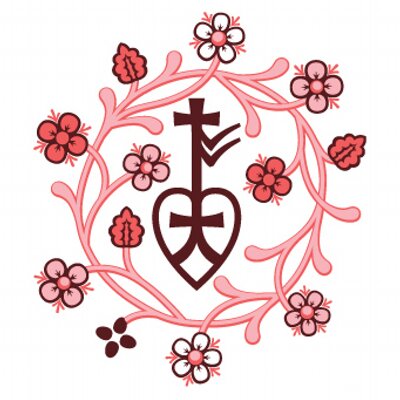  N    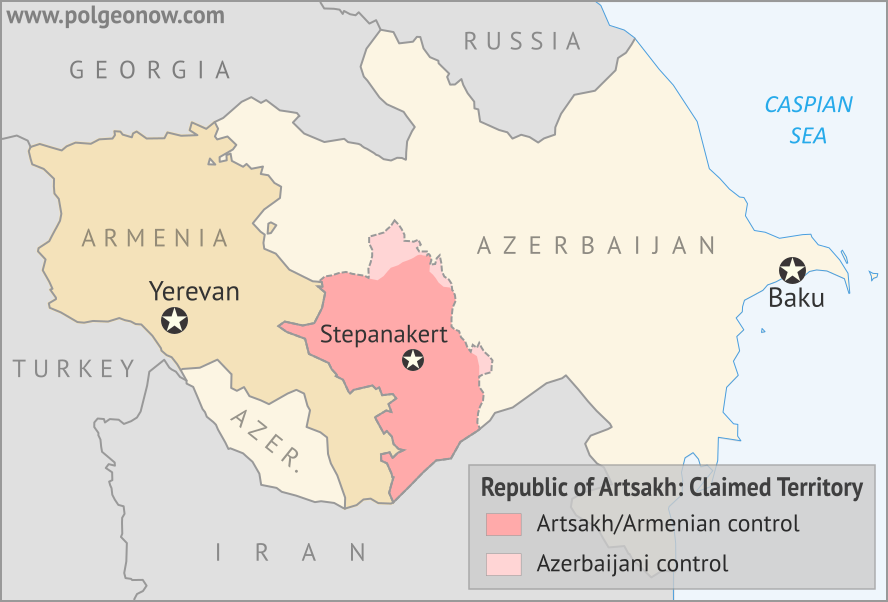 